Vedlegg 1Progresjonsplan fagområdene Kommunikasjon, språk og tekst, Antall rom og form og Natur, miljø og teknologi.KOMMUNIKASJON, SPRÅK OG TEKST:Barna i Korsdalen Barnehage skal utvikle en språkforståelse som gjør dem i stand til å ta imot inntrykk og utrykke egne tanker og følelser. Rammeplanen sier:” Gjennom arbeid med fagområdet skal barnehagen bidra til at barna får utforske og utvikle sin språkforståelse, språkkompetanse og et mangfold av kommunikasjonsformer. I barnehagen skal barna møte ulike språk, språkformer og dialekter gjennom rim, regler, sanger, litteratur og tekster fra samtid og fortid. Barnehagen skal bidra til at barna leker med språk, symboler og tekst og stimulerer til språklig nysgjerrighet, bevissthet og utvikling».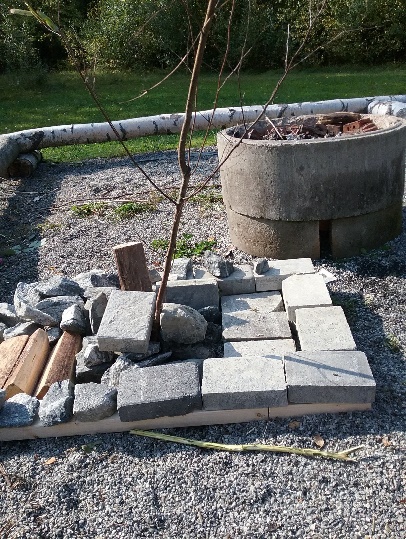 ANTALL, ROM OG FORM:Barna i Korsdalen Barnehage skal gjennom en god begrepsinnlæring, legge grunnlaget som fremmer en god tallforståelse.Rammeplanen sier;” Fagområdet omfatter lekende og undersøkende arbeid med sammenligning, sortering, plassering, orientering, visualisering, former, mønster, tall, telling og måling. Det handler også om å stille spørsmål, resonnere, argumentere og søke løsninger».NATUR, MILJØ OG TEKNOLOGI:Barna i Korsdalen Barnehage skal gjennom turer i nærmiljøet, og i all virksomhet, bli oppmuntret til å utforske sammenhenger og livssykluser, og glede seg over oppdagelsen av disse. Rammeplanen sier:» Barnehagen skal legge til rette for at barna kan få et mangfold av naturopplevelser og få oppleve naturen som arena for lek og læring. Barnehagen skal legge til rette for at barna kan forbli nysgjerrige på naturvitenskapelige fenomener, oppleve tilhørighet til naturen og gjøre erfaringer med bruk av teknologi og redskaper»FAGOMRÅDE1 – 2 ÅR2 – 3 ÅR3 – 4 ÅR4 – 5 ÅR5 – 6 ÅRNATUR, MILJØ OG TEKNOLOGI----------------------ARBEIDSMETODERFå kunnskap om mennesker, dyr og gjenstander. Bruker alle sanser.Utforsker gjenstander og deres bruksområder. Kjenne kroppen og kroppsdeler.--------------------------Gå på turer.Voksne sette ord på opplevelsene.Trygge barna i sin utforskning.Sang, bøker, aldersadekvat materiell.Kjennskap til ulike materialer, sand, stein, vann.Kjennskap til forskjellige dyr og hvor de bor.Bygger hus/tårn, kjører bil.Kan navn på kroppsdeler, klær /påkledning.Forståelse for dag/natt.-------------------------Bruke naturen. Sette ord på, trekke konklusjoner, undre seg sammen med.Bruke bøker, bilder, bake, vaske osv.Formingsaktiviteter, med forekjellig materiell og så fra naturen.Utforske nærmiljøet, plasserer seg selv og sin familie i helheten.Klassifiserer dyr, planter, matvarer.Konstruksjonslek, eks lego, klosser.Sammenheng mellom vær/ årstider og påkledning.Ser sammenhenger i naturen, eks vann, snø, is.Forståelse for dager- uker.-------------------------Bruke naturen. Litteratur.Eksperimentere, målebeger, vekt, forstørrelses glass.Formingsaktiviteter.Adressen sin.Infrastruktur, post, butikk, tog/buss etc.Tid: dager, uker, mnd år. Klokker/tid.Innsikt i matproduskjon.Arter og undergrupper.Logisk tenkning / problemløsning.Velger riktig redskap til oppgaver.Ser menneskets påvirkning i naturen.--------------------------Bruke nærmiljøet aktivt.Undre, undersøke, sanse, bruke oppslagsverk.Prøve ulike verktøy.Kalender, klokke, stoppeklokke, timeglass.Formingsaktiviteter.Bake og lage mat.Kunnskap om ”Hvem jeg er”.Orienterer seg selv i nærmiljøet, plasserer seg på Norges kartet.Døgnet, og dets rutiner, datoer, år, årstider,Klima, værforandringer.Innsikt i økosystemet/ naturvern. Ta større ansvar for egen hygiene og påkledning.-----------------------Bruke nærmiljøet.Ekskursjoner.Bøker oppslagsverk.Måleinstrumenter, eks gradestokk.Formingsaktiviteter, snekring.Kommunikasjon, språk og tekst---------------Arbeids metoderIdentifiserer bilder og kroppsdeler. 2-3ords setninger.Imiterer voksne.Bruker hele kroppen til å kommunisere.Utfører enkle oppdrag etter instruksjon.-----------------------Snakke med barnet, benevne objekter og mennesker i nærmiljøet.Hyppige gjentagelser, enkle ord og korte setninger.Peke bøker, bildebøker.Sanger, bevegelsesleker, rim/regler.Kjenner navnet sitt og andres.Snakker i korte setninger,kombinerer 3-4 ord. Kan fortelle.-------------------------Snakke med barnet, svare på spørsmål, felles fokus.Bruke preposisjoner/adjektiv/far-ger, gjerne vise med konkreter.Bildekort, bøker, rim /regler/rytme.Gi erfaringer som øker ordforrådet. Peke-se-benevne.Benevner stadig flere ting/ hendelser i omgivelsene. Kan beskrive bilder.Kjenner basis farger.Samspill gjennom språket, lengre setninger.Bruker adjektiv og preposisjoner.--------------------------Bevisstgjøring av lyder.Øve riktig setningsoppbygging, med adjektiv/preposisjoner.Bruke språket bevisst i forhold til grunnleggende begrepsinnlæring, for eksempel stor-liten, høyre –venstre.Samtale,små –fortellinger, eventyr, rim, regler, sanger.Kjenner sine egne ”data”, fullt navn adresse, familie etc. Kjenner og bruker, de vanligste fargene. Beskriver hendelser og opplevelser.Benevner detaljer i bilder. Fører samtaler.Følger med på enkle fortsettelses bøker.Bruker tøyse ord, rim og regler.Gjenkjenner ordbilder og begynner leke skriving.----------------------Leke med språket.Lytte trening.Rim-ord.Lese bøker.Øve lese retning,Spore linjer.Skaper tekster.Forståelse for rim.Begynnende lese og skriveforståelse.Stavelses deling og rytme i ord.Følge med på fortsettelsesbøker.Bruker språket mer hensiktsmessig, eks konfliktløsning.-----------------------Lyttetrening.Leke med ord og stavelser.Lytte ut første og siste lyd.Ordbilder.Lage teksterFAGOMRÅDE1 – 2 ÅR2 – 3 ÅR3 – 4 ÅR4 – 5 ÅR5 – 6 ÅRANTALL,ROM OG FORM---------------------ARBEIDSMETODERBegynnende forståelse for former og antall.Skrur opp ting, trer av og på.Stabler i høyden, bygger tårn.Krype,hoppe,gå inni,over under,bruke ball og sette ord på aktiviteter. HermeDans og musikk--------------------------Leke med form brett, innpasningsspill, puttekasser, skru-leker, ball- lek.Språklig bevissthet, peke-se-benevne.Bruke preposisjoner i alle sammenhenger.Motoriske utfordringerBruke miljøet til å skape romoppfatningVariasjon i det fysiske miljøetGjenkjenner enkle former, trekant, sirkel, firkant.Skrur opp og igjen.Trer perler på snor.Bygger broer.Stabler i tårn etter størrelse.Kjenner noen sammenhenger, eks kopp/skål, stor/liten.Dans og musikk--------------------------Bruke ulike klosser og puslespill.Eventyr med antall.Bruke kroppen, sangleker og sansemotorikk.Språklig bevissthet, høyre-venstre.Sortere etter farger og art.Finner like, grupperinger, mengder.Telle fingre, tær, tall-område-0-5.Posisjoner, eks Foran -bakStørrelser, eksStor-liten.Dans og musikk--------------------------Bruke sorteringsmateriell og naturen.Eventyr, sanger, rim, regler.Språklig bevissthetKopiere mønster, former, farger, antall.Kjennskap til tall-område 0-10.Rekketelling, bygge rekker, bygge trapper.Kunnskap om mål og vekt.Kopiere og skrive tall.Dans og musikkRegellek--------------------------Sorteringsmateriell, spill, kort.Ulike klosser.Måle, veie, ute og inne.Dobbel klassisfikasjon, sortere etter 2/3 kriterier, for eksempel logiske blokker.Sammenligner, eks mengder-rekker, flere-færre,Større-mindre,Symmetri-speiling,Antall-tallsymbolerDans og musikkRegellek-------------------------Sorteringsmateriell,spill, kort.Klosser.Numicon/ logico.Aktivitetsbøker.Bruke måleenheter.Enkle eksperimenter